 Student’s Book, page 59:    What is ‘upside-down’?    Look at the pictures!   Pippi Longstocking’s head is upside down and the bat is hanging upside down!Pippi Longstocking         A bat 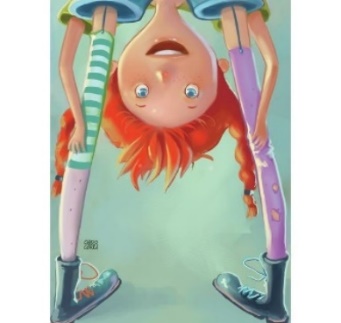 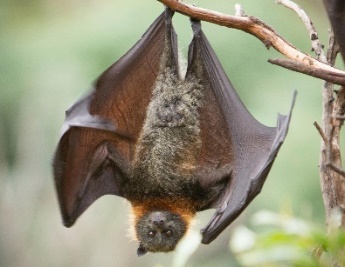 Read the song on p. 59 and complete.  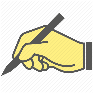 V učbeniku na strani 59 preberi pesem in dopolni tabelo.  Če v pesmi ni napisano, kdaj ali kje se je zgodilo, naredi črto.  Za prvi dve dejavnosti so rešitve že napisane. To vajo lahko narediš tudi v zvezek. WORKBOOK, P. 48 – Reši vaji v DZ, str. 48. SEND TO TEACHER! 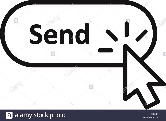 Do nedelje, 22. marca,  lahko pošljete opis vaših dejavnosti v tednu, ko  poteka pouk na daljavo. Pomagajte si  tudi z dejavnostmi v prejšnji tabeli: se zbudim, vstanem, se oblečem, zajtrkujem, kosim, večerjam, berem, pišem, poslušam, gledam televizijo, se igram … Prosim, pišete  ure z besedo. Lahko pišete tudi nikalne povedi: I don’t go to school. …Pazite: He wakes up/ he goes …. TODA! I get up/ I go/  I HAVE /I studySestavek MY DAY napišite  sami in ga pošljite na moj elektronski naslov.  Hello everyone!  For our first distance learning lesson  you can practice telling the  time. Here is a  good link to  tell and to play What’s the time? 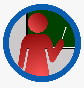 https://agendaweb.org/vocabulary/time-exercises.htmlPozdrav vsem pri prvi uri pouka na daljavo, Danes boste vadili, kako povemo, koliko je ura v angleščini. Na gornji  povezavi je veliko dobrih  vaj. Naša naslednja ura na daljavo bo v torek. Ostanite zdravi.irena.saksida@guest.arnes.siREMEMBER!QUARTER  – četrt       HALF – polovica        PAST –  čez          TO – do5. razred, ANGLEŠČINA, OŠ ColPOUK NA DALJAVO,  17.  marec 2020Distance learning during temporary school closure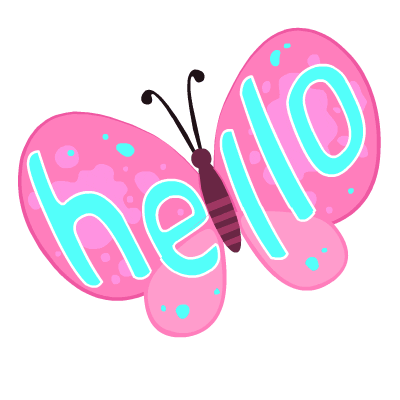 5. razred, ANGLEŠČINA, OŠ ColPOUK NA DALJAVO,  17.  marec 2020Distance learning during temporary school closure5. razred, ANGLEŠČINA, OŠ ColPOUK NA DALJAVO,  17.  marec 2020Distance learning during temporary school closureNASLOV  URE:  Mr Upside-Down  - obravnava pesmiNASLOV  URE:  Mr Upside-Down  - obravnava pesmiNASLOV  URE:  Mr Upside-Down  - obravnava pesmiZAPOREDNA ŠT. URE pouka na daljavo: 2.DATUM: 17. 3. 2020RAZRED: 5. Hello everyone. I'm writing this is at half past eight in the morning. Do you know how to tell the time?  If you still have problems telling the time look at the link:https://www.youtube.com/watch?v=fq2tRfHu5s8Pozdravljeni!  Prejšnjo uro ste vadili, kako povedati, koliko je ura. Če imate še težave, kliknite na  gornji posnetek.  Če ste uspešno rešili  vaje iz prejšnje ure,  lahko nadaljujete.  Hello everyone. I'm writing this is at half past eight in the morning. Do you know how to tell the time?  If you still have problems telling the time look at the link:https://www.youtube.com/watch?v=fq2tRfHu5s8Pozdravljeni!  Prejšnjo uro ste vadili, kako povedati, koliko je ura. Če imate še težave, kliknite na  gornji posnetek.  Če ste uspešno rešili  vaje iz prejšnje ure,  lahko nadaljujete.  Hello everyone. I'm writing this is at half past eight in the morning. Do you know how to tell the time?  If you still have problems telling the time look at the link:https://www.youtube.com/watch?v=fq2tRfHu5s8Pozdravljeni!  Prejšnjo uro ste vadili, kako povedati, koliko je ura. Če imate še težave, kliknite na  gornji posnetek.  Če ste uspešno rešili  vaje iz prejšnje ure,  lahko nadaljujete. When?Kdaj?Where? Kje? Kam?Mr Upside-Down WAKES UP when it’s dark./     /He GETS DRESSED/at home.HeRUNS HeHAS A SHOWERHe GOES TO WORKHe WORKSHe HAS LUNCHHeHAS  DINNERHe GOES TO BEDHeREADS COMICS AND BOOKSHeSAYS ‘GOODNIGHT’He GOES TO  BED 5. razred, ANGLEŠČINA, OŠ ColPOUK NA DALJAVO,  16.  marec 2020Distance learning during temporary school closure5. razred, ANGLEŠČINA, OŠ ColPOUK NA DALJAVO,  16.  marec 2020Distance learning during temporary school closure5. razred, ANGLEŠČINA, OŠ ColPOUK NA DALJAVO,  16.  marec 2020Distance learning during temporary school closureNASLOV  URE:  What’s the time? - ponovitevNASLOV  URE:  What’s the time? - ponovitevNASLOV  URE:  What’s the time? - ponovitevZAPOREDNA ŠT. URE pouka na daljavo: 1.DATUM: 16. 3. 2020RAZRED: 5.It’s half  past seven. 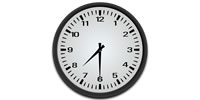 It’s quarter past five.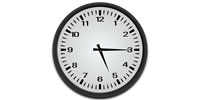 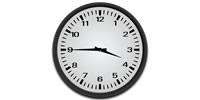 It’s quarter to four.It’s two o’clock.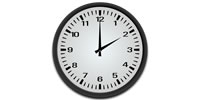 